Temat: Gimnastyka korekcyjna – zabawy korekcyjneZestaw ćwiczeń korekcyjnych do wykorzystania w domu, przygotowany dla takich wad jak płaskostopie, koślawe kolana.
Jeśli tak masz,  przyjmij następujące zalecenia:Płaskostopie:Wzmacniaj rozciągnięte i rozciągaj przykurczone partie mięśnioweKolana koślawe:Wzmacniaj rozciągnięte i rozciągaj przykurczone partie mięśnioweCzego nie wolno robić:Płaskostopie:Długo staćDźwigać dużych ciężarówWskakiwać i zeskakiwać na twarde podłoże Kolana Koślawe:Stać rozkrocznieSiedzieć w siadzie płotkarskimIntensywnie skakaćSiedzieć w siadzie klęcznym ze stopami i kolanami odwróconymi na zewnątrzZadanie główne:Ćwiczenie 1Przekładanie palcami stóp ołówka z jednej stopy do drugiej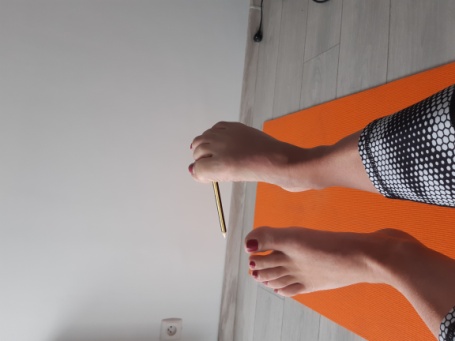 Ćwiczenie 2Zwijanie kocyka (ręcznika lub kartki papieru) palcami stóp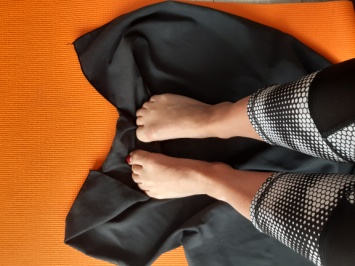 Ćwiczenie 3. Przysiad na całych stopach, ręce w pozycji ,,skrzydełek”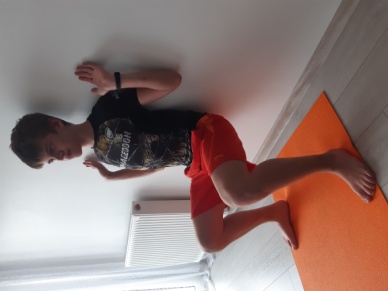 Ćwiczenie 4Siad skrzyżny (po turecku): 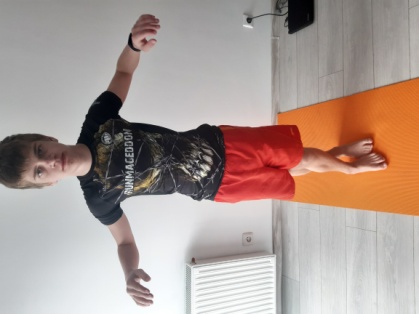 Wstań ze skrzyżowanymi nogami (może być przy pomocy osoby dorosłej) 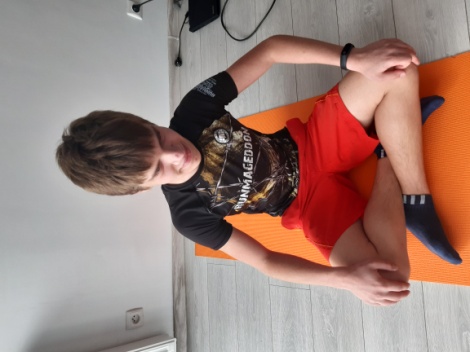 Dłonie oparte na kolanach - spychanie kolan do dołuA teraz stań prosto i uśmiechnij się do mnie!!!